Сумська міська рада VІІ СКЛИКАННЯ              СЕСІЯРІШЕННЯ від                     2019 року №              -МР м. Суми  Розглянувши звернення громадянина, розроблену та надану технічну документацію із землеустрою щодо встановлення (відновлення) меж земельної ділянки в натурі (на місцевості), відповідно до протоколу засідання постійної комісії з питань архітектури, містобудування, регулювання земельних відносин, природокористування та екології Сумської міської ради від 16.05.2019 № 154 та статей 12, 40, 79-1, 116, 118, 120, 121, 122 Земельного кодексу України, статті 55 Закону України «Про землеустрій», керуючись статтею 25, пунктом 34 частини першої статті 26 Закону України «Про місцеве самоврядування в Україні», Сумська міська рада  ВИРІШИЛА:1. Визнати таким, що втратив чинність, пункт 9 додатку № 4 до рішення Сумської міської ради від 05.07.2005 р. № 1260-МР «Про передачу у власність, оренду земельних ділянок громадянам, скасування та внесення змін до рішень Сумської міської ради» стосовно надання у власність 19/100 часток земельної ділянки площею 0,1000 га за адресою: м. Суми, вул. Чехова, 29 Литвин Лідії Іванівні у зв’язку з неоформленням нею права власності на земельну ділянку та переходом права власності на 19/100 часток житлового будинку, розташованого на даній земельній ділянці, до Каланчука Володимира Павловича.        2. Затвердити технічну документацію із землеустрою щодо встановлення (відновлення) меж земельної ділянки в натурі (на місцевості) та надати у власність Каланчуку Володимиру Павловичу  19/100 часток земельної ділянки за адресою:   м. Суми, вул. Чехова, 29, площею 0,1000 га, кадастровий номер 5910136600:07:019:0011. Категорія та функціональне призначення земельної ділянки: землі житлової та громадської забудови Сумської міської ради для будівництва і обслуговування житлового будинку, господарських будівель і споруд (присадибна ділянка).Сумський міський голова                                                                       О.М. ЛисенкоВиконавець: Клименко Ю.М.Ініціатор розгляду питання –– постійна комісія з питань архітектури, містобудування, регулювання земельних відносин, природокористування та екології Сумської міської ради Проект рішення підготовлено департаментом забезпечення ресурсних платежів Сумської міської радиДоповідач – департамент забезпечення ресурсних платежів Сумської міської ради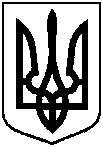 Проектоприлюднено «__»_________2019 р.Про часткову втрату чинності  рішення Сумської міської ради та надання у власність 19/100 часток земельної ділянки за адресою:       м. Суми,          вул. Чехова, 29 Каланчуку  Володимиру Павловичу, яка знаходиться у нього в користуванні